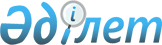 О внесении изменений в постановление акимата Мартукского района от 5 февраля 2020 года № 21 "Об установлении квоты рабочих мест для трудоустройства лиц, состоящих на учете службы пробации по Мартукскому району на 2020 год"Постановление акимата Мартукского района Актюбинской области от 8 декабря 2020 года № 341. Зарегистрировано Департаментом юстиции Актюбинской области 9 декабря 2020 года № 7775
      В соответствии со статьей 31 Закона Республики Казахстан от 23 января 2001 года "О местном государственном управлении и самоуправлении в Республике Казахстан", подпунктом 7) статьи 9, подпунктом 2) пункта 1 статьи 27 Закона Республики Казахстан от 6 апреля 2016 года "О занятости населения", приказом Министра здравоохранения и социального развития Республики Казахстан от 26 мая 2016 года № 412 "Об утверждении Правил квотирования рабочих мест для трудоустройства граждан из числа молодежи, потерявших или оставшихся до наступления совершеннолетия без попечения родителей, являющихся выпускниками организаций образования, лиц, освобожденных из мест лишения свободы, лиц, состоящих на учете службы пробации", акимат Мартукского района ПОСТАНОВЛЯЕТ:
      1. Внести в постановление акимата Мартукского района от 5 февраля 2020 года № 21 "Об установлении квоты рабочих мест для трудоустройства лиц, состоящих на учете службы пробации по Мартукскому району на 2020 год" (зарегистрированное в Реестре государственной регистрации нормативных правовых актов № 6805, опубликованное 11 февраля 2020 года в эталонном контрольном банке нормативных правовых актов Республики Казахстан в электронном виде) следующие изменения:
      в приложении утвержденным указанным постановлением:
      в строке 1 слова "Государственное коммунальное предприятие "Мартукская районная ветеринарная станция" на праве хозяйственного ведения государственного учреждения "Мартукский районный отдел ветеринарии" заменить на слова "Государственное коммунальное предприятие "Мартукская районная ветеринарная станция" на праве хозяйственного ведения государственного учреждения "Управление ветеринарии Актюбинской области";
      в строке 2 слова "Товарищество с ограниченной ответственностью "Родники" заменить на слова "Товарищество с ограниченной ответственностью "РОДНИКИ-АГРО";
      в строке 5 слова "Товарищество с ограниченной ответственностью "Экспоинжиниринг" заменить на слова "Товарищество с ограниченной ответственностью "ЭКСПОИНЖИНИРИНГ";
      в строке 6 слова "Товарищество с ограниченной ответственностью "Агрофирма Коквест" заменить на слова "Товарищество с ограниченной ответственностью "Агрофирма "Коквест".
      2. Государственному учреждению "Мартукский районный отдел занятости и социальных программ" в установленном законодательством порядке обеспечить:
      1) государственную регистрацию настоящего постановления в Департаменте юстиции Актюбинской области;
      2) размещение настоящего постановления на интернет-ресурсе акимата Мартукского района после его официального опубликования.
      3. Контроль за исполнением настоящего постановления возложить на курирующего заместителя акима района.
      4. Настоящее постановление вводится в действие со дня его первого официального опубликования.
					© 2012. РГП на ПХВ «Институт законодательства и правовой информации Республики Казахстан» Министерства юстиции Республики Казахстан
				
      Аким Мартукского района 

Е. Кенжеханұлы
